BFS           Year 2 Science knowledge Organiser - everyday materialsKey Knowledge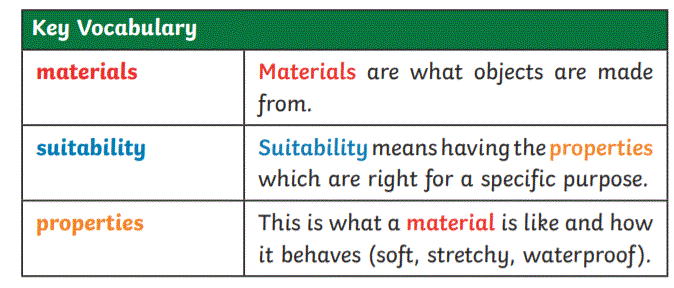 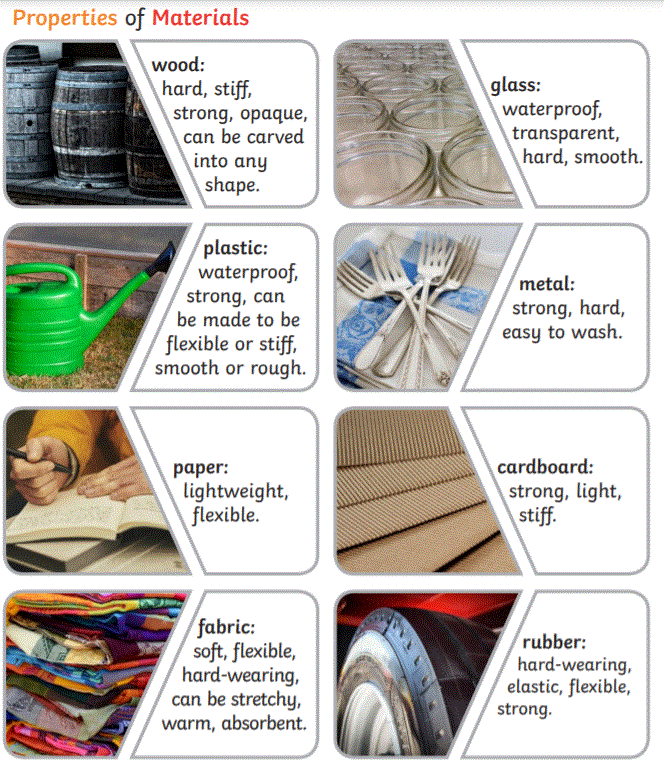 These materials can be obtained naturally or man-made in a factory.Everyday materials are used to make many things. Some objects are made from more than 1 type of material. 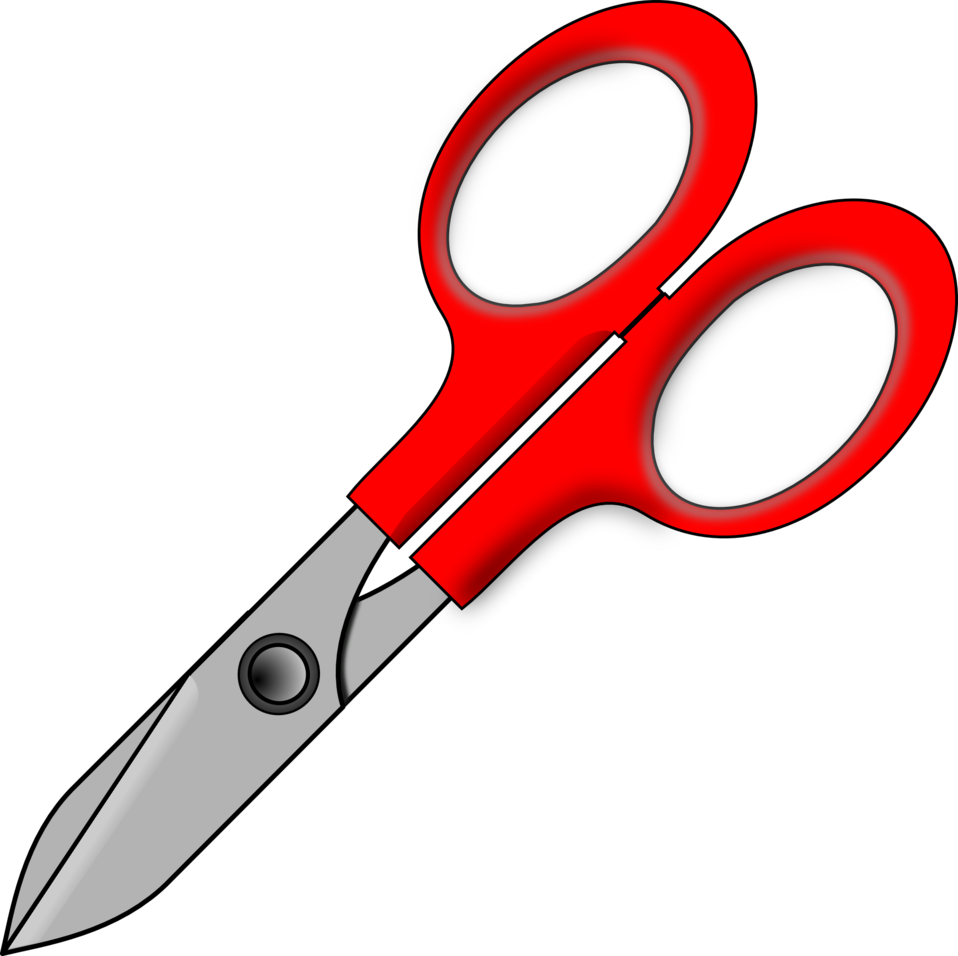                                               plastic           metal                 Changing MaterialsPeople who developed new materials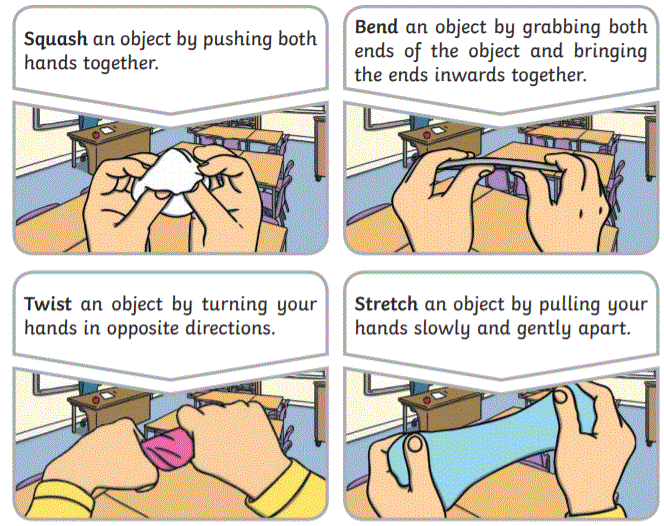 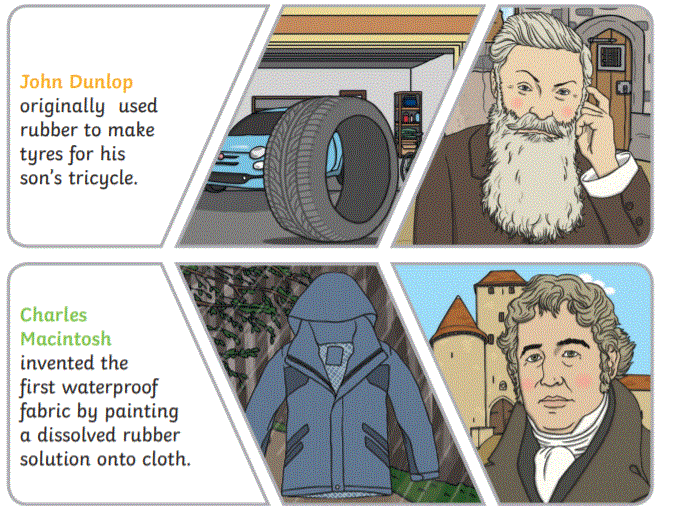 